		NOTTING HILL & EALING HIGH SCHOOL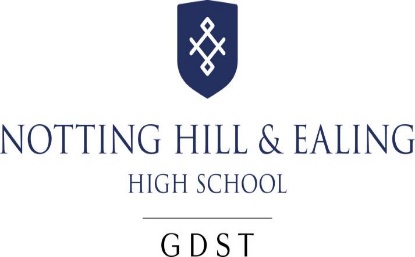 11+ MUSIC SCHOLARSHIP APPLICATION FORM      Prospective candidates are requested to read the Music Scholarship     Information Sheet before completing this form.Parent’s or Guardian’s name:______________________________________________________________Parent’s or Guardian’s signature:_________________________________	Date:_____________________This form should be sent by 22nd November 2019, with the Director / Head of Music or music teacher’s report (an assessment of the candidate’s music ability and experience) to the Admissions Department, Notting Hill & Ealing High School, 2 Cleveland Road, Ealing, London W13 8AX.CANDIDATE NAMEADDRESS LINE 1ADDRESS LINE 2POST CODETELEPHONEEMAIL ADDRESSSCHOOL NAMESCHOOL ADDRESSDIRECTOR OF MUSIC’S NAMETELEPHONEEMAILMUSICAL INFORMATIONInstrument / Voice / TheoryExam grade / mark / dateNumber of years lessons takenApprox.  grade if no exam taken